от 13.07.2017  № 1121Об утверждении типовой формы договора на временное размещение нестационарного торгового объекта – лотка на территории ВолгоградаНа основании решения Волгоградской городской Думы от 28 июня 2017 г. № 58/1699 «О внесении изменений в решение Волгоградской городской Думы 
от 23.12.2016 № 52/1513 «Об утверждении Порядка размещения нестационарных торговых объектов на территории Волгограда и типовой формы договора на размещение нестационарного торгового объекта на территории Волгограда», руководствуясь статьями 7, 39 Устава города-героя Волгограда, администрация ВолгоградаПОСТАНОВЛЯЕТ:1. Утвердить прилагаемую типовую форму договора на временное размещение нестационарного торгового объекта – лотка на территории Волгограда на период до 01 октября 2017 г.2. Настоящее постановление вступает в силу со дня его официального опубликования.Глава администрации                                                                      В.В.Лихачев утвержденапостановлением администрации Волгограда от 13.07.2017  № 1121                      Типовая форма Договорна временное размещение нестационарного торгового 
объекта – лотка на территории ВолгоградаВолгоград                                                                               «___» _________ 20__ г.____________________________________________________________________(полное наименование Хозяйствующего субъекта)в лице ______________________________________________________________,(должность, Ф.И.О.)действующего на основании ___________________________________________,именуемого в дальнейшем Хозяйствующий субъект, с одной стороны и уполномоченный орган в лице ________________________________________________,именуемый в дальнейшем Уполномоченный орган, с другой стороны, а вместе именуемые Стороны, на основании решения Волгоградской городской Думы 
от 23 декабря 2016 г. № 52/1513 «Об утверждении Порядка размещения нестационарных торговых объектов на территории Волгограда и типовой формы договора на размещение нестационарного торгового объекта на территории Волгограда» заключили настоящий Договор о нижеследующем:1. Предмет ДоговораУполномоченный орган предоставляет Хозяйствующему субъекту право на временное размещение нестационарного торгового объекта – лотка (далее – объект) в соответствии с техническим заданием согласно картографической схеме размещения объекта (масштаб 1:500) для осуществления торговой деятельности на условиях и в порядке, предусмотренных настоящим Договором, а Хозяйствующий субъект обязуется разместить и осуществлять торговую деятельность в течение всего срока действия настоящего Договора на условиях и в порядке, предусмотренными настоящим Договором, техническим заданием к настоящему Договору. Картографическая схема размещения объекта (масштаб 1:500) и техническое задание, согласованное Сторонами, являются неотъемлемой частью настоящего Договора.2. Условия Договора2.1. Хозяйствующий субъект обязан:2.1.1. Обеспечить размещение объекта, соответствующего требованиям раздела 1 настоящего Договора, со дня подписания настоящего Договора в течение одного месяца.2.1.2. Использовать объект в соответствии с условиями раздела 1 настоящего Договора.2.1.3. Произвести оплату за размещение объекта в размере и порядке, установленными разделом 3 настоящего Договора.2.1.4. Не производить изменений внешнего облика объекта без письменного согласования с Уполномоченным органом.2.1.5. Не производить уступку прав и перевод долга по обязательствам, возникшим из настоящего Договора.2.1.6. Заключить договор на вывоз твердых коммунальных отходов.2.1.7. В течение срока действия настоящего Договора обеспечить соблюдение санитарных норм и правил, экологических, противопожарных и иных нормативов и правил.2.1.8. В целях обеспечения безопасности при проведении работ на земельных участках и иных объектах, находящихся в муниципальной собственности, или на земельных участках, государственная собственность на которые не разграничена, производить временный перенос (временное размещение) объекта на основании уведомления Уполномоченного органа о наличии одного из следующих условий:включение территории, на которой размещается объект, в перечень мероприятий по ликвидации последствий событий чрезвычайного характера;необходимость проведения (выполнения) на территории, на которой размещается объект, работ по техническому, в том числе плановому, обслуживанию объектов инженерных коммуникаций (инженерных сетей), работ по предотвращению или ликвидации аварий на таких объектах или их последствий.По окончании проведения работ, которые являлись основанием для временного переноса объекта, Хозяйствующий субъект обязан переместить объект на место в соответствии со схемой размещения нестационарных торговых объектов на территории Волгограда на 2017–2021 годы, утвержденной постановлением администрации Волгограда от 01 февраля 2017 г. № 132 «Об утверждении схемы размещения нестационарных торговых объектов на территории Волгограда на 2017–2021 годы».2.1.9. При прекращении действия настоящего Договора в 10-дневный срок обеспечить демонтаж и вывоз объекта с места его размещения.2.2. Уполномоченный орган имеет право:2.2.1. В рамках настоящего Договора проверять соблюдение Хозяйствующим субъектом требований настоящего Договора на месте размещения объекта.2.2.2. В случае отказа Хозяйствующего субъекта осуществить демонтаж и вывоз объекта при прекращении действия настоящего Договора либо временный перенос объекта в случаях, предусмотренных настоящим Договором, самостоятельно осуществить указанные действия за счет средств Хозяйствующего субъекта и обеспечить ответственное хранение объекта. Деятельность Уполномоченного органа по осуществлению мероприятий, связанных с демонтажем и вывозом объектов, осуществляется в соответствии с порядком, утверждаемым постановлением администрации Волгограда.3. Плата за размещение объекта3.1. Плата за размещение объекта устанавливается в размере ___________ ______________________ рублей (без НДС) за весь период действия настоящего    (сумма цифрами и прописью) Договора.3.2. Перечисление платы за размещение объекта производится в течение пяти дней со дня заключения настоящего Договора в полном объеме.3.3. Перечисление платы за размещение объекта производится по следующим реквизитам: ___________________________________________________.4. Срок действия ДоговораНастоящий Договор вступает в силу со дня его подписания (заключения) Сторонами и действует до 01 октября 2017 г.5. Прекращение действия (расторжение) ДоговораДействие настоящего Договора прекращается в следующих случаях:истечение срока, на который заключен настоящий Договор;если место размещения объекта не соответствует действующему законодательству Российской Федерации;ликвидация юридического лица или прекращение статуса индивидуального предпринимателя, наличие решения арбитражного суда о признании юридического лица, индивидуального предпринимателя банкротом и о введении процедуры конкурсного производства;расторжение настоящего Договора в одностороннем порядке Хозяйствующим субъектом путем направления уведомления об отказе от исполнения настоящего Договора не позднее 10 дней до даты его расторжения;расторжение настоящего Договора на размещение в одностороннем порядке администрацией района Волгограда путем направления уведомления в письменной форме об отказе от исполнения настоящего Договора не позднее 
10 дней до даты его расторжения при наличии одного из следующих оснований:неразмещение Хозяйствующим субъектом объекта в месте, определенном настоящим Договором, в течение времени, определенного подпунктом 2.1.1 раздела 2 настоящего Договора;использование Хозяйствующим субъектом объекта с нарушением одного из условий настоящего Договора;изменение архитектурного облика объекта без письменного согласования с Уполномоченным органом;уступка прав и перевод долга по обязательствам, возникшим из настоящего Договора;невыполнение Хозяйствующим субъектом требований, установленных техническим заданием;в иных случаях, предусмотренных действующим законодательством Российской Федерации.6. Заключительные положения6.1. По окончании срока действия настоящего Договора у Хозяйствующего субъекта не возникает права на получение компенсационного места.6.2. Любые споры, возникающие из настоящего Договора или в связи с ним, разрешаются Сторонами путем ведения переговоров, а в случае недостижения согласия передаются на рассмотрение судебных органов в установленном порядке.6.3. Настоящий Договор составлен в двух экземплярах, имеющих одинаковую юридическую силу (по одному для каждой из Сторон).7. Реквизиты и подписи СторонХозяйствующий субъект:              		     Уполномоченный орган:_____________________________                   ___________________________________________________________                   ___________________________________________________________                   ______________________________             (подпись)                        					              (подпись)            М.П.                               				  М.П.Комитет экономического развития администрации Волгограда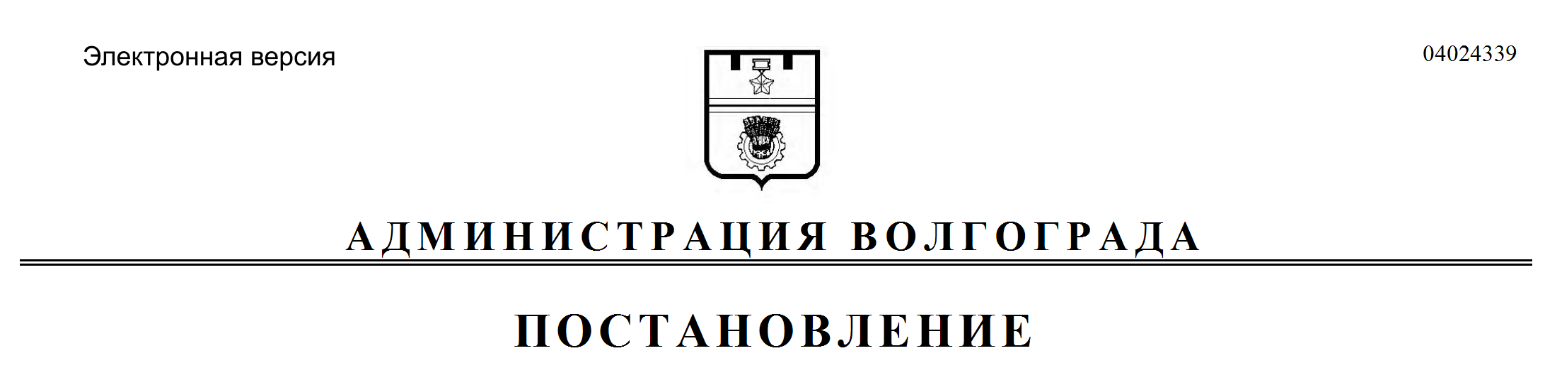 